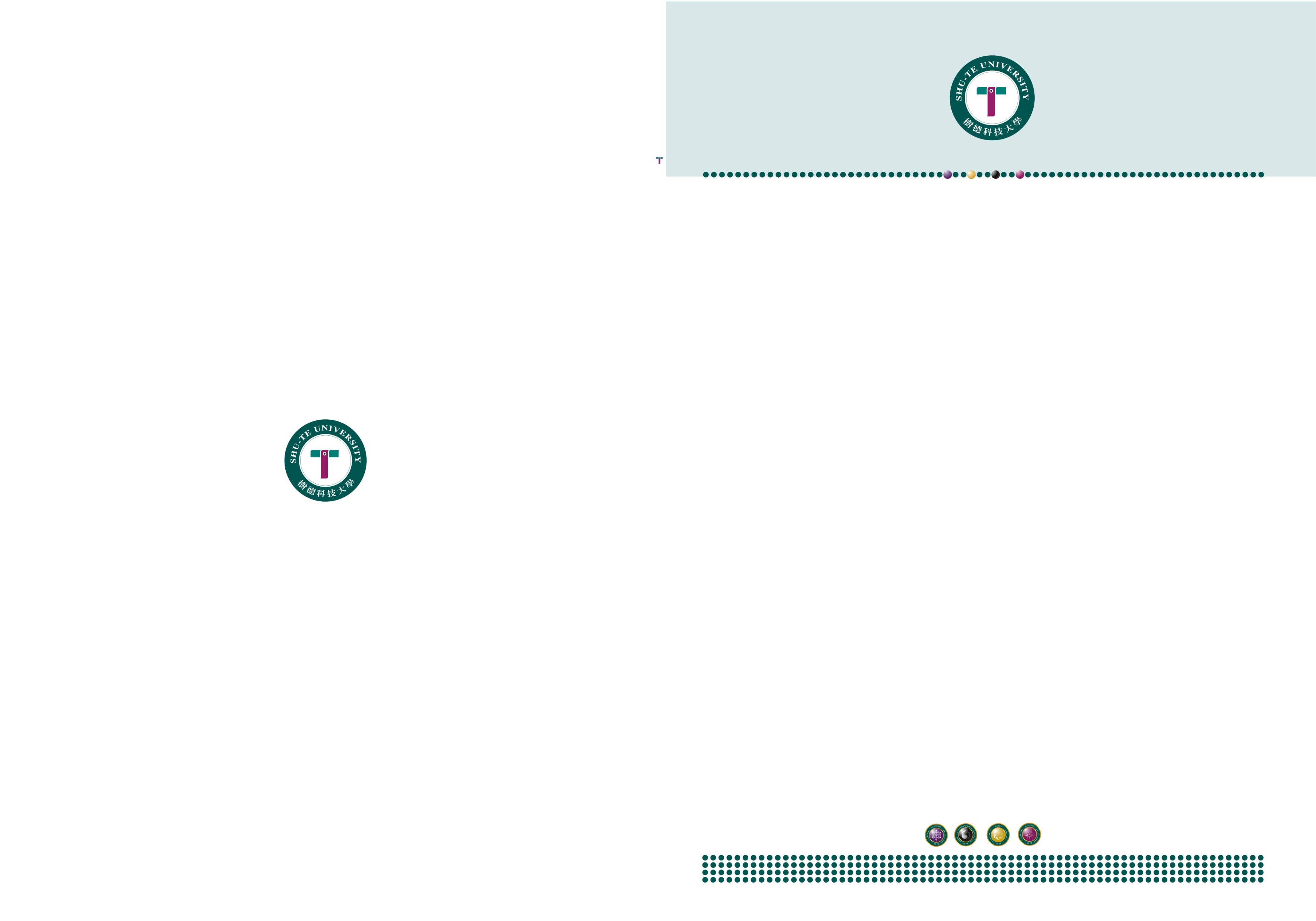 附件（佐證資料）證照獲獎專題其他一、個 人 資 料一、個 人 資 料一、個 人 資 料一、個 人 資 料一、個 人 資 料一、個 人 資 料照片姓    名FB帳號FB帳號照片手機電子郵件電子郵件照片住    址照片二、申請入學相關資訊二、申請入學相關資訊二、申請入學相關資訊二、申請入學相關資訊二、申請入學相關資訊二、申請入學相關資訊二、申請入學相關資訊統測總分專題題目專題題目(選填)(選填)三、在學時期的特殊表現三、在學時期的特殊表現三、在學時期的特殊表現三、在學時期的特殊表現三、在學時期的特殊表現三、在學時期的特殊表現三、在學時期的特殊表現獲獎記錄取得證照其他四、專長與興趣四、專長與興趣四、專長與興趣四、專長與興趣四、專長與興趣四、專長與興趣四、專長與興趣專    長其他興趣其他興趣五、對未來的自我期許五、對未來的自我期許五、對未來的自我期許五、對未來的自我期許五、對未來的自我期許五、對未來的自我期許五、對未來的自我期許